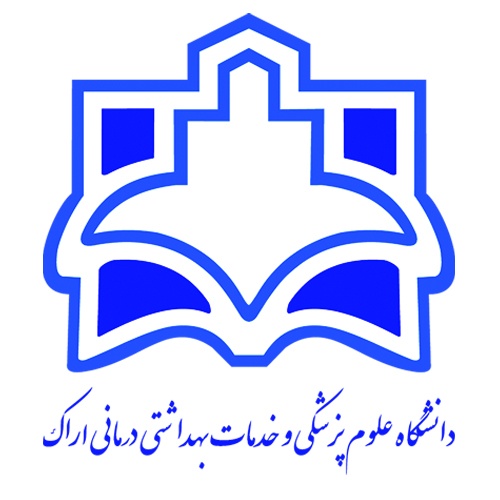 هدف کلی دوره: آشنایی دانشجویان دوره با روش تحقیق و به کار گیری آن در راستای برنامه های تحقیقاتیمنابع درس:هدف کلی در واقع نشان‌دهنده هدف اصلی آن جلسه تدریس خواهد بود که اصولاً یک هدف کلی نگارش شده و سپس به چند هدف ویژه رفتاری تقسیم می‌شود.اهداف ویژه رفتاری دارای فعل رفتاری، معیار، محتوا و شرایط بوده و در حیطه‌های شناختی، عاطفی و روان حرکتی طراحی می‌شود. این اهداف در تعیین متد و وسایل آموزشی موثر می‌باشند.ارزشیابی بر اساس اهداف میتوانند به صورت آزمون ورودی (آگاهی از سطح آمادگی دانشجویان) ، مرحلهای یا تکوینی (در فرایند تدریس با هدف شناسایی قوت و ضعف دانشجویان) و آزمون پایانی یا تراکمی (پایان یک دوره یا مقطع آموزشی با هدف قضاوت در مورد تسلط دانشجویان) برگزار گردد.عنوانواحد درسیبهطوركامل:روش تحقیق در علوم بهداشتی11نام دانشکده: بهداشت6نامونامخانوادگيمدرس:دکتر مریم زمانیان1تعداد واحد: 3 واحد12رشته تحصیلی فراگیران: بهداشت عمومی7آخرین مدرک تحصیلی: دکترای تخصصی2تعداد جلسه: 1713مقطع: کارشناسی8رشته تحصیلی: اپیدمیولوژی3عنوان درس پیش نیاز:14نیمسال تحصیلی: اول 1402-14019مرتبه علمی:استادیار4تاریخ ارائه:15تعدادفراگیران:10گروه آموزشی: اپیدمیولوژی5شماره جلسهاهداف جزئیاهداف ويژه رفتاريارزیابی آغازینروش تدریس وسایل آموزشیشيوه ارزشيابيشيوه ارزشيابيشماره جلسهاهداف جزئیاهداف ويژه رفتاريارزیابی آغازینروش تدریس وسایل آموزشیتکوینی و پایانیدرصد1کلیات و اهداف در پایان جلسه دانشجو باید بتواند:پژوهش را تعریف کند.اهمیت و ضرورت پژوهش را بیان نماید.مراحل انجام یک پژوهش را بیان نمایدپرسش و پاسخ از دانسته های قبلی دانشجویانسخنرانيتعاملی،پرسشو پاسخ،بحث گروهیکامپیوتر، پاورپوینت وايت بردکتابمقالاتارزشیابی ورودیبصورت پرسش و پاسخو آگاهی از سطح آمادگی دانشجویان در طول و پایان نیمسال100 درصد2انتخاب عنوانمعیارها و خصوصیات عنوان تحقیق را درک و بیان نماید و انها را انجام دهد.موضوع تحقیق را انتخاب نماید.پرسش و پاسخ از دانسته های قبلی دانشجویانسخنرانيتعاملی،پرسشو پاسخ،بحث گروهیکامپیوتر، پاورپوینت وايت بردکتابمقالاتدر طول و پایان نیمسال100 درصد 3انتخاب عنوانبا توجه به معیارها، عنوان انتخاب شده توسط سایر گروههای کلاس را نقد کند.پرسش و پاسخ از دانسته های قبلی دانشجویانسخنرانيتعاملی،پرسشو پاسخ،بحث گروهیکامپیوتر، پاورپوینت وايت بردکتابمقالاتدر طول و پایان نیمسال100 درصد 4بررسی متوننحوه جستجوی متون علمی را در پایگاه های اطلاعاتی انجام دهد.پرسش و پاسخ از دانسته های قبلی دانشجویانسخنرانيتعاملی،پرسشو پاسخ،بحث گروهیکامپیوتر، پاورپوینت وايت بردکتابمقالاتدر طول و پایان نیمسال100 درصد 5بررسیمتونتهیه گزارش از مقالات و متون علمی جستجو شده را انجام دهد.پرسش و پاسخ از دانسته های قبلی دانشجویانسخنرانيتعاملی،پرسشو پاسخ،بحث گروهیکامپیوتر، پاورپوینت وايت بردکتابمقالاتدر طول و پایان نیمسال100 درصد 6بیان مسالهنحوه نوشتن و ترتیب بیان مساله را درک و توصیف نماید.برای عنوان پژوهشی انتخاب شده بیان مساله را بنویسد.پرسش و پاسخ از دانسته های قبلی دانشجویانسخنرانيتعاملی،پرسشو پاسخ،بحث گروهیکامپیوتر، پاورپوینت وايت بردکتابمقالاتدر طول و پایان نیمسال100 درصد 7تدوین اهدافنحوه نوشتن اهداف را توصیف نمایدبرای عنوان پژوهشی خود، اهداف را بنویسد.پرسش و پاسخ از دانسته های قبلی دانشجویانسخنرانيتعاملی،پرسشو پاسخ،بحث گروهیکامپیوتر، پاورپوینت وايت بردکتابمقالاتدر طول و پایان نیمسال100 درصد 8سوالات و فرضیاتنحوه نوشتن سوالات و فرضیات را درک نماید.برای عنوان پژوهشی خود، سوالات و فرضیات را بنویسد.پرسش و پاسخ از دانسته های قبلی دانشجویانسخنرانيتعاملی،پرسشو پاسخ،بحث گروهیکامپیوتر، پاورپوینت وايت بردکتابمقالاتدر طول و پایان نیمسال100 درصد 9روش و موادجمعیت مورد مطالعه، نوع مطالعه و انواع متغیرها را درک نمایدبرای موضوع پژوهشی خود، جمعیت مورد مطالعه، نوع مطالعه و انواع متغیرها را تعریف نماید.پرسش و پاسخ از دانسته های قبلی دانشجویانسخنرانيتعاملی،پرسشو پاسخ،بحث گروهیکامپیوتر، پاورپوینت وايت بردکتابمقالاتدر طول و پایان نیمسال100 درصد 10روش و موادشیوه جمع اوری داده ها را درک نمایدبرای موضوع پژوهشی خود، شیوه جمع اوری داده ها را بنویسد.پرسش و پاسخ از دانسته های قبلی دانشجویانسخنرانيتعاملی،پرسشو پاسخ،بحث گروهیکامپیوتر، پاورپوینت وايت بردکتابمقالاتدر طول و پایان نیمسال100 درصد 11روش و موادروش نمونه گیری، ازمایش مقدماتی را درک و توصیف نماید.برای موضوع پژوهشی خود، روش نمونه گیری و آزمایش مقدماتی را  بنویسد.پرسش و پاسخ از دانسته های قبلی دانشجویانسخنرانيتعاملی،پرسشو پاسخ،بحث گروهیکامپیوتر، پاورپوینت وايت بردکتابمقالاتدر طول و پایان نیمسال100 درصد 12روش و موادحجم نمونه و برخی فرمولهای حجم نمونه را توصیف نماید.پرسش و پاسخ از دانسته های قبلی دانشجویانسخنرانيتعاملی،پرسشو پاسخ،بحث گروهیکامپیوتر، پاورپوینت وايت بردکتابمقالاتدر طول و پایان نیمسال100 درصد 13روش و موادبرای عنوان پژوهشی خود، حجم نمونه را محاسبه نماید.پرسش و پاسخ از دانسته های قبلی دانشجویانسخنرانيتعاملی،پرسشو پاسخ،بحث گروهیکامپیوتر، پاورپوینت وايت بردکتابمقالاتدر طول و پایان نیمسال100 درصد 14روش و موادشیوه آنالیز داده ها را درک و توصیف نماید.برای موضوع پژوهشی خود جداول توخالی و انالیز بین متغیرها را به کار برد.پرسش و پاسخ از دانسته های قبلی دانشجویانسخنرانيتعاملی،پرسشو پاسخ،بحث گروهیکامپیوتر، پاورپوینت وايت بردکتابمقالاتدر طول و پایان نیمسال100 درصد 15روش و موادمحدودیتها و ملاحظات اخلاقی را درک و توصیف نمایدنحوه براورد هزینه ها و طراحی جدول گانت را توصیف نماید. برای موضوع پژوهشی خود محدودیتها،  ملاحظات اخلاقی، براورد هزینه ها و جدول گانت را ذکر نماید.پرسش و پاسخ از دانسته های قبلی دانشجویانسخنرانيتعاملی،پرسشو پاسخ،بحث گروهیکامپیوتر، پاورپوینت وايت بردکتابمقالاتدر طول و پایان نیمسال100 درصد 16رفع اشکالرفع اشکال از تمامی جلسات گذشتهحداقل 70 درصدازتمرینهایمعرفیشدهکتابرادرکومحاسبهنماید.گزارش نهایی پروپوزال را ارائه نماید. (سخنرانی و به صورت مکتوب)پرسش و پاسخ از دانسته های قبلی دانشجویانسخنرانيتعاملی،پرسشو پاسخ،بحث گروهیکامپیوتر، پاورپوینت وايت بردکتابمقالاتدر طول و پایان نیمسال100 درصد 17ارزشیابی پایانیپرسش و پاسخ از دانسته های قبلی دانشجویانسخنرانيتعاملی،پرسشو پاسخ،بحث گروهیکامپیوتر، پاورپوینت وايت بردکتابمقالاتارزشیابی پایانی، تشریحی تستی،100 درصدردیفعنوان1سازمان جهاني بهداشت"تحقيق درسيستم هاي بهداشتي".گروه مترجمين، وزارت بهداشت،درمان وآموزشپزشكي، تهران